ЧЕРКАСЬКА ОБЛАСНА РАДАГОЛОВАР О З П О Р Я Д Ж Е Н Н Я07.09.2020                                                                                        № 358-рПро звільненняДАЛІБОЖАКА І.С.Відповідно до статті 55 Закону України «Про місцеве самоврядування
в Україні», підпункту 3 пункту 3 рішення обласної ради від 16.12.2016
№ 10-18/VIІ «Про управління суб’єктами та об’єктами спільної власності територіальних громад сіл, селищ, міст Черкаської області» (із змінами), контракту з керівником підприємства спільної власності територіальних громад сіл, селищ, міст Черкаської області від 12.09.2017, укладеного
з ДАЛІБОЖАКОМ І.С.:1. ЗВІЛЬНИТИ ДАЛІБОЖАКА Івана Степановича з посади директора комунального підприємства «Аеропорт Черкаси Черкаської обласної ради»
12 вересня 2020 року у зв’язку із закінченням строку трудового договору,
пункт 2 частини першої статті 36 Кодексу законів про працю України.2. Головному бухгалтеру комунального підприємства «Аеропорт Черкаси Черкаської обласної ради» вчинити заходи, передбачені чинним законодавством України, пов’язані зі звільненням ДАЛІБОЖАКА І.С.3. Контроль за виконанням розпорядження покласти на першого заступника голови обласної ради ТАРАСЕНКА В.П. та юридичний відділ виконавчого апарату обласної ради.Голова									А. ПІДГОРНИЙ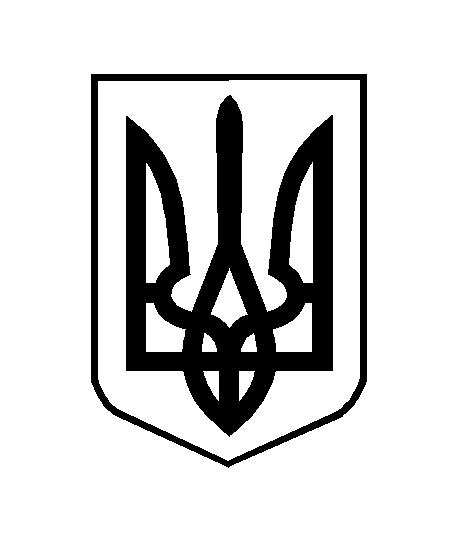 